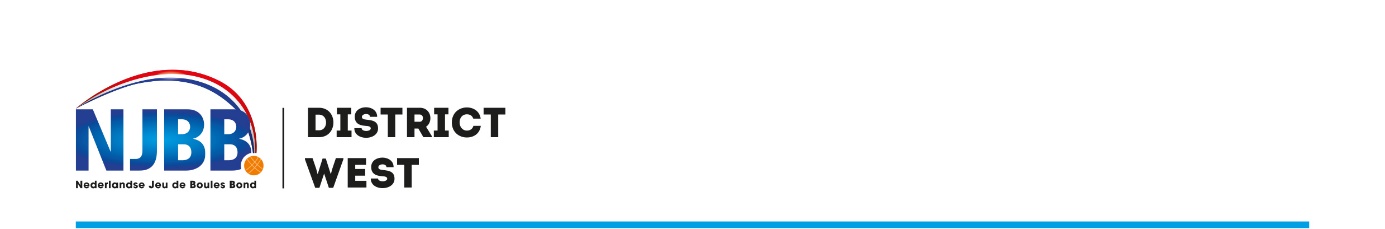 Inschrijflijst ZaMi 2020Speeldagen op de zaterdagen 18 april  - 2 mei – 23 mei – 6 juni en 20 juni. Inschrijfgeld 20 Euro per team. De competitie staat open voor alle verenigingen uit NJBB District West. Teams bestaan in zijn geheel uit houders van een licentie bij de vereniging die ze vertegenwoordigen. Vereniging: Contactpersoon: Email: Tel: Na invulling opsturen naar: wedstrijd-west@njbb.nl                                                                   KlasseTeamTeamleiderLicentieEmail teamleider